				2022年9月吉日関係者各位PWS支援者ネットワーク事務局　PWS（プラダー・ウィリー症候群）支援者ネットワーク第４５回定例会開催≪オンライン公開講座≫のお知らせ時下ますます御健勝のこととお慶び申し上げます。平素は当ネットワークの運営に格別のご高配を賜り、厚く御礼申し上げます。　さて、このたび下記のとおりPWS（プラダー・ウィリー症候群）支援者ネットワーク第４５回定例会を開催致します。近年はオンライン開催に切り替えて開催してきた定例会ですが、以前と変わらず毎回皆さまの熱心なご参加を賜り、第４５回を迎えることができましたことに感謝申し上げます。　今回３年ぶりの開催となる公開講座では、兵庫教育大学大学院教授の井澤信三先生をお招きし、「知的障がいのある人を対象とした応用行動分析に基づく支援」を行います。これまでの当ネットワークでも、応用行動分析の考え方を用いたケースが多数報告されています。なお、オンライン開催以前は公開講座に合わせて事例報告会を合わせて行っていましたが、今回は感染拡大の状況を鑑み、オンライン限定の開催のため、講演のみとさせていただきます。皆様の積極的なご参加をお待ちしております。記【日時】　2022年10月23日（日）14：00～16:30（ZOOM入室：13：40～）　　　　　※終了時刻は当日の質疑の有無によって多少前後しますことをご了承ください。　　　　　※ご講演は1時間30分で、挨拶や休憩等をはさんで質疑応答などを含みます。※見逃し配信：事前参加申込者が当日オンラインで視聴できなかった場合に備え、当日の参加者が映らないようにするなどの編集を行い、期間限定YouTubeのURLをお送りします。【場所】　オンライン(お申込みの方には別途、メールにて当日の資料とURLをお送りします)【定員】　100名【内容】　「知的障がいのある人を対象とした応用行動分析に基づく支援」　　　　　 講師：井澤 信三 先生（兵庫教育大学大学院 特別支援教育専攻 教授）（ご紹介）大学では発達障害臨床心理学や応用行動分析学などの視点から、特別支援教育の授業を担当されています。ご専門は自閉症・知的障害などの応用行動分析に基づいた指導・支援方法。共著書：「Q&Aと事例で理解する〜高機能自閉症・アスペルガー症候群への思春期・青年期支援」「自閉症支援〜初めて担任する先生と親のための特別支援教育」「発達障害の子がいるクラスの授業・学級経営の工夫」以上明治図書　分担執筆：「特別支援教育の新しいステージ：５つのIで始まる知的障害児童教育の実践・研究」福村出版　など多数。博士（教育学）。臨床心理士・特別支援教育士SV。日本行動分析学会理事、日本LD学会理事などをお務めです。【参加費】一般　　：1,500円（年会費をお支払い済みの一般会員・団体会員の方は無料です）保護者様：1,000円（1家族単位となります）※保護者の皆様の参加につきましては、以前は無料とさせて頂いておりましたが、本ネットワークの運営にかかる資金繰りも困難な状況が続いておりますため、誠に心苦しいのですが、前回より１家族につき1,000円の参加費を頂く運びとなりました。ご理解賜りますよう、どうかよろしくお願い申し上げます。【お振込先】お申込みいただいた方には、当日視聴用のURLと共にお送りいたします。【申込方法】別紙参加申込書にて2022年10月14日(金)までに下記のフォームよりお申込みください。（メール･郵送･FAXも可ですが、できるだけフォームからお願いします。）https://forms.gle/qbdmzgY4u3wKC4XdA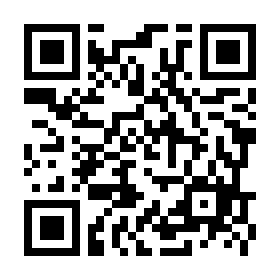 【お問合せ】　〒569－0071　大阪府高槻市城北町1丁目６－８ 奥野ビル3階　　　　　　PWS支援者ネットワーク事務局　　担当　木戸・櫻本　　　　　　Tel　 072－662－8133　　Fax　072－662－8155　Email：pws-net@suginokokai.com申し込み先　〒569－0071大阪府高槻市城北町1丁目6－8 奥野ビル3階PWS支援者ネットワーク事務局担当　　木戸・櫻本Tel　072－662－8133　Fax　072－662－8155Email  pws-net@suginokokai.comフォームによる申し込みが難しい場合、下記の欄に必要事項をご記入の上、郵送、FAX、メールのいずれかで事務局までお申し込みください。申し込み締め切りは2022年10月14日(金)です。団体会員で複数名申し込まれる場合は、連名記入でお願いいたします。不足の場合はお手数ですがコピーをするか、行を増やしてお使いください。PWS（プラダー・ウィリー症候群）支援者ネットワーク第45回定例会≪公開講座≫参加申込書連絡先　　〒連絡先　　〒連絡先　　〒勤務先名勤務先名勤務先名TELFAXFAX氏名氏名職名・職種氏名氏名職名・職種氏名氏名職名・職種氏名氏名職名・職種氏名氏名職名・職種PWS支援者ネットワーク会員種別（あてはまるものへ○をしてください）一般会員　　　　・　　　　団体会員　　　　・　　　　ご家族　　　　・　　　非会員PWS支援者ネットワーク会員種別（あてはまるものへ○をしてください）一般会員　　　　・　　　　団体会員　　　　・　　　　ご家族　　　　・　　　非会員PWS支援者ネットワーク会員種別（あてはまるものへ○をしてください）一般会員　　　　・　　　　団体会員　　　　・　　　　ご家族　　　　・　　　非会員質問・当日期待すること等ありましたらお書きください質問・当日期待すること等ありましたらお書きください質問・当日期待すること等ありましたらお書きください